Отчет о проделанной работе  в период дистанционного обучения.Подготовительная «А» группа.Воспитатель: Мошкина Н.В.24.04.2020гРасписание на пятницу:Развитие речиРисованиеФиз. развитие на воздухеУчастие приняли 3 детей.Мною были предложены следующие задания:Развитие речи. Тема: «Стихи о весне»Цель: развивать поэтический слух, умение слышать и выделять в стихотворении выразительные средства.Рисование. Тема: «Образ Бабы Яги»Цель: учить передавать характерные особенности образа, закреплять умение рисовать простым карандашом.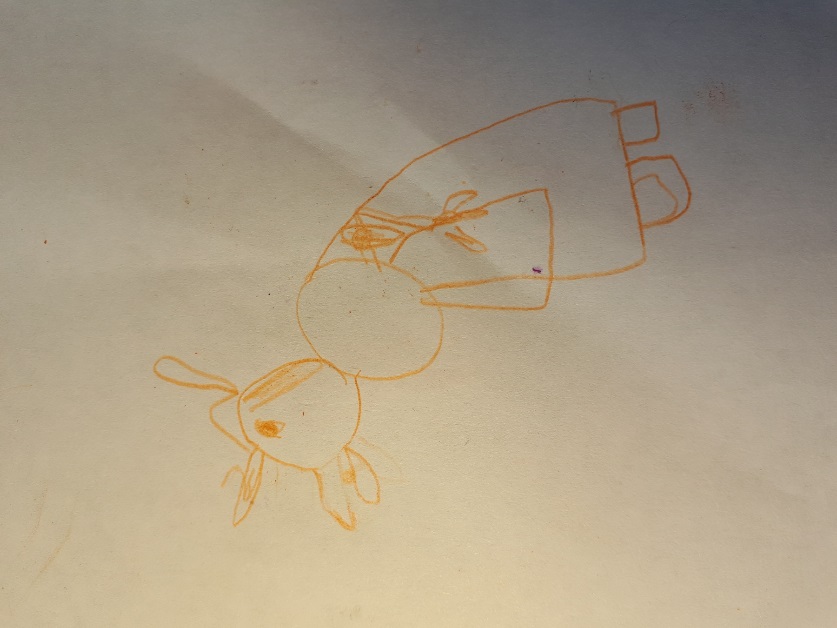 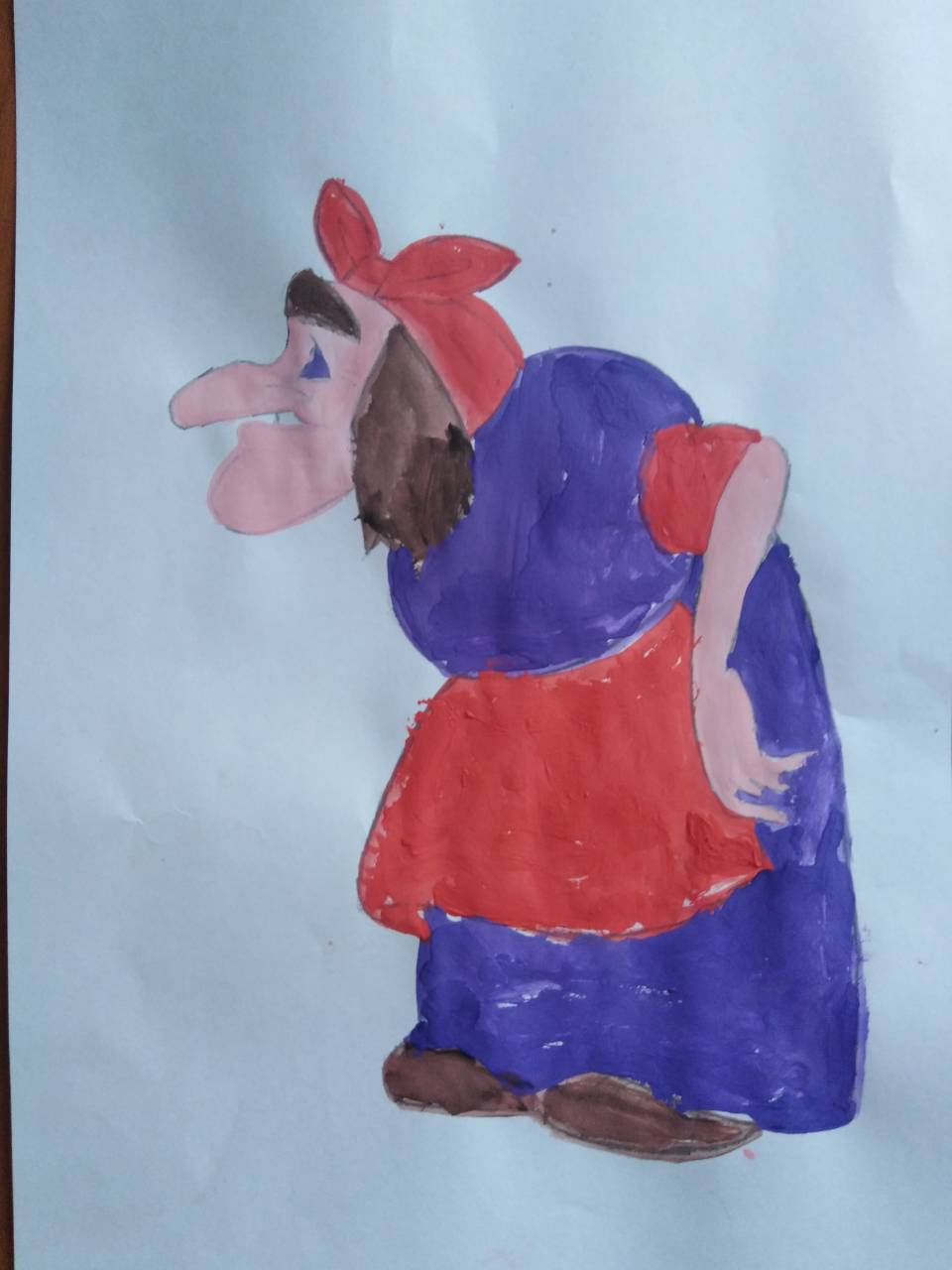 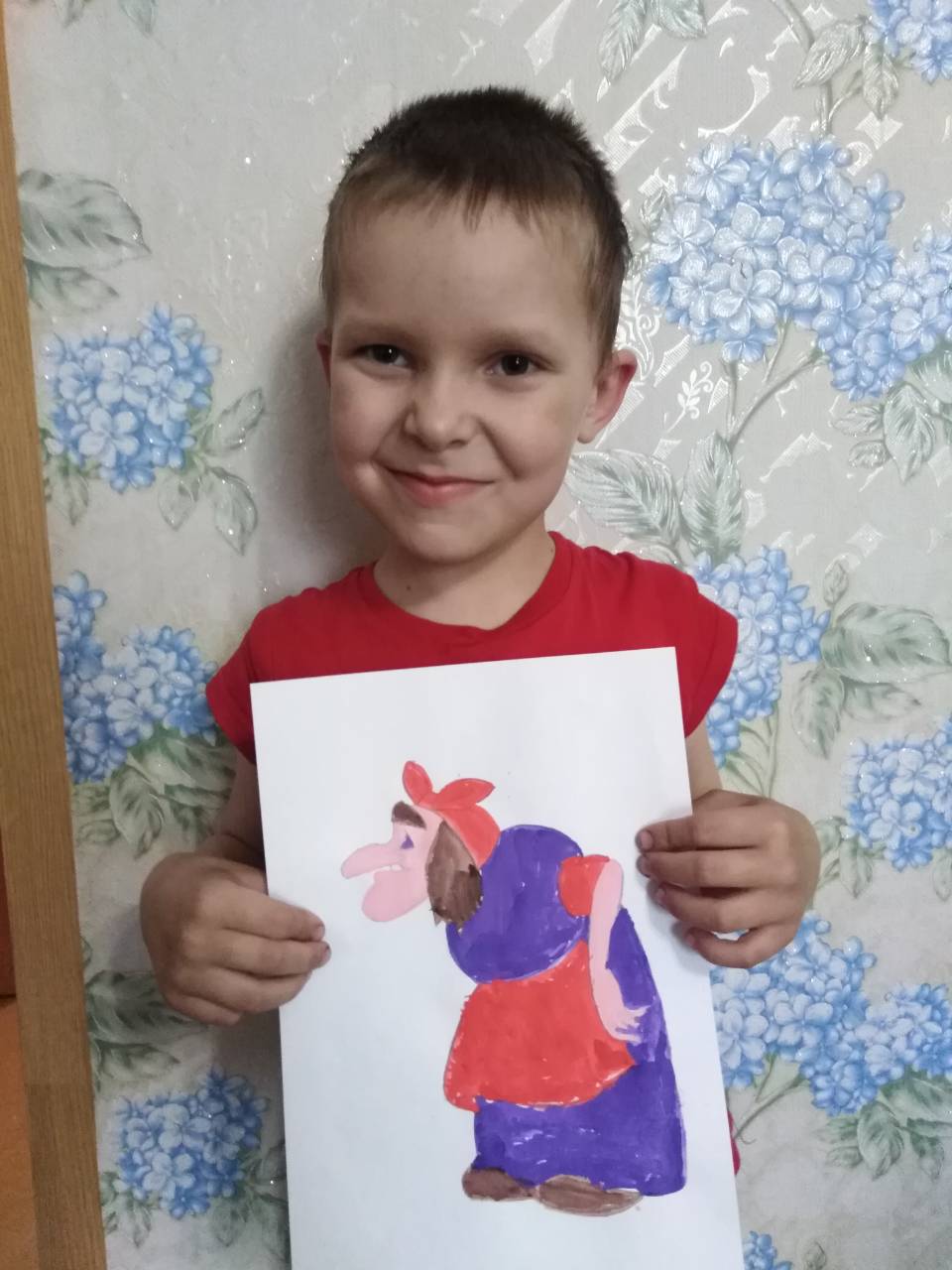 